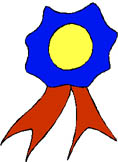 Escola Básica 1,2,3/ PE do Porto da Cruz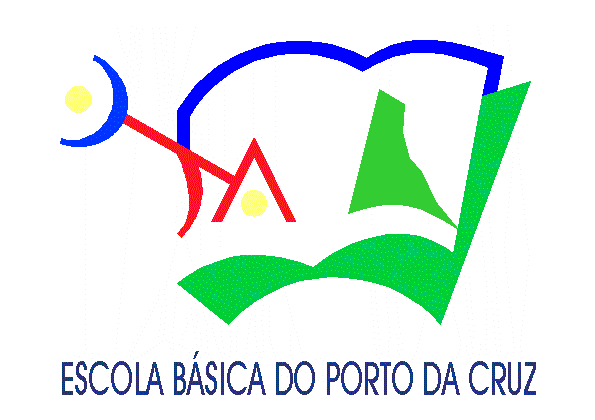 QUADRO DE HONRA2014/ 20153.º Período                           Porto da Cruz, 02 de junho de 2015	A Coordenadora dos 2.º/ 3.º Ciclos                                                                                                           Elsa GonçalvesAnoTurmaNome/ N.ºMédia2.º CICLO2.º CICLO2.º CICLO2.º CICLO5.º ano1Prof. Susana ViveirosBárbara Cristina Silva, n.º34,25.º ano1Prof. Susana ViveirosSabrina Lopes Mendonça, n.º 184,25.º ano1Prof. Susana ViveirosPedro Afonso Freitas, n.º144,15.º ano1Prof. Susana ViveirosAna Sofia Vieira, n.º246.º ano1Prof. Ana Rita AlmeidaJoão Nuno Gouveia Freitas, n.º64,9  6.º ano1Prof. Ana Rita AlmeidaMarta Luísa Fernandes Nunes, n.º104,36.º ano1Prof. Ana Rita AlmeidaSabrina Carvalho Mendes, n.º 154,26.º ano1Prof. Ana Rita AlmeidaRodrigo Ferreira Carvalho, n.º124,16.º ano2Prof. João Miguel MarquesLuna Mara Gomes Gouveia, n.º94,56.º ano2Prof. João Miguel MarquesSara Beatriz Marques Agrela, n.º144,56.º ano2Prof. João Miguel MarquesJaime Filipe Rocha Gama 43.º CICLO3.º CICLO3.º CICLO3.º CICLO7.º ano1Prof. Patrícia RamosDeborah Freitas de Castro, n.º44,57.º ano1Prof. Patrícia RamosLisandra Basílio Tavares, n.º1247.º ano2Prof. Suzana GonçalvesCarlos André Nóbrega Viveiros, n.º44,67.º ano2Prof. Suzana GonçalvesLara Fabiana Silva Freitas, n.º94,27.º ano2Prof. Suzana GonçalvesCarla Maria Assunção Figueira, n.º 34,17.º ano2Prof. Suzana GonçalvesMaria Margarida de Lemos Mendonça, n.º124,18. ano1 Prof. Óscar CostaMariana Lúcia Pereira Nóbrega, n.º 174,59. ano1Prof. Susana GonçalvesJoão Pedro Freitas Marques, n.º 84,49. ano1Prof. Susana GonçalvesMarta Raquel Vasconcelos da Silva, n.º 134,29. ano1Prof. Susana GonçalvesDiogo José Carvalho Marques, n.º 34CEFOperador deInformáticaProf. Elsa GonçalvesFrancisco Vieira Abreu, n.º715CEFOperador deInformáticaProf. Elsa GonçalvesJoão Francisco Moniz Abreu, n.º815CEFOperador deInformáticaProf. Elsa GonçalvesMaria Liliana Faria Gomes, n.º915CEFOperador deInformáticaProf. Elsa GonçalvesFilipa Marina Mendes Moniz, n.º514CEFOperador de Manutenção HoteleiraProf. Augusta QueirósJohn Roberto Assunção Rei, n.º916,4CEFOperador de Manutenção HoteleiraProf. Augusta QueirósAdriano Gouveia Fernandes, n.º 114,9